HTC U PlaySpezifikationenABMESSUNGEN: 145,99 x 72,9 x 3,5-7,99 mm1GEWICHT: 145 g1DISPLAY: 5,2” (13,21 cm), Full HD (1.080p) Super LCD mit Gorilla Glas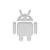 SOFTWAREUMGEBUNG2Android™ 6 mit HTC Sense™HTC Sense Companion: KI für Vorschläge basierend auf Dingen, die Du machst 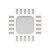 PROZESSORMediaTek® Helio™ P10Octa-Core, 64 Bit, 2 GHz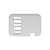 SPEICHERGesamtspeicher:  32 GBRAM: 3 GBErweiterbar: microSD™-Erweiterung unterstützt zusätzliche Speicherkarten mit bis zu 2 TB mit Flex Storage (optionale Karten sind nicht im Lieferumfang enthalten)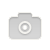 KaMeRAHauptkamera16 MPBSI-SensorPhase Detection Autofocus (PDAF)Optische Bildstabilisierung (OIS)f/2.0-Blende mit 28 mm BrennweiteZweifarbiger LED-BlitzFull HD (1.080p)-Videoaufnahmen mit 30fpsKameramodi umfassen u.a. Auto HDR, Panorama bis zu 270°, Pro-Modus mit manueller Kontrolle, lange Belichtungszeit und RAW-Format-Unterstützung, Hyperlapse, Zoe Capture, Video Pic, Gesichtserkennung und SerienbildaufnahmeFrontkamera16 MP mit UltraPixel™-ModusBSI-Sensorf/2.0-Blende mit 28 mm BrennweiteFull HD 1.080p-VideoaufnahmeModi umfassen u.a. Modes Live Make-Up, Auto HDR, Auto Selfie, Voice Selfie, Live Selfie Panorama, Video PicSOUNDHTC USonicDual-Mikrofon mit Rauschunterdrückung 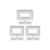 NETZWERK32G/2.5G GSM/GPRS/EDGE:850/900/1800/1900 MHz3G UMTS850/900/1900/2100 MHz4G LTE™ (up to 300Mbps)Bänder 1, 3, 5, 7, 8, 20, 28Unterstützung für Cat 6 LTE: Downloads bis zu 300 Mbps, Uploads bis zu 50 MbpsSIMNano SIM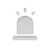 SENSORENUmgebungslichtsensorAnnäherungssensorMotion G-SensorKompass-SensorGyro-SensorMagnetsensorFingerabdrucksensorSensor Hub für Activity TrackingSTANDORTGPS + GLONASS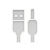 KONNEKTIVITÄTUSB 2.0 Typ CBluetooth® 4.2Wi-Fi®: 802.11 a/b/g/n/ac (2,4 & 5 GHz)NFCHTC Connect™ für kabelloses Media Streaming vom Telefon auf kompatible Multi-Room-Audiosysteme, TVs, portable Lautsprecher und Home-Entertainment-Systeme Media Streaming vom Telefon auf Geräte, die mit Chromecast, DLNA™ und Miracast™ kompatibel sind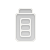 AKKU4Kapazität: 2.500 mAhGesprächszeit in 3G/4G-Netzwerken: bis zu 15,21 StundenStandby-Zeit in 3G/4G-Netzwerken: bis zu 427,54 StundenEnergiesparmodusExtremer EnergiesparmodusSchnellladen (5V/2A)BESONDERHEITENMotion LaunchLeiseres Klingeln bei Hochheben des Smartphones Taschen-ModusUmdrehen, um Klingelton auszuschalten Displayfarbe personalisierbar  Hinweise:1. Aufgrund von Herstellungstoleranzen können die Abmessungen variieren. 2. Softwareumgebung kann sich nach Updates verändern.3. Netzwerk-Bänder können abhängig von Netzbetreibern und Standort unterschiedlich sein. 4G LTE nur in ausgewählten Ländern verfügbar. Upload- und Download-Geschwindigkeiten hängen ebenfalls vom Mobilfunkbetreiber ab.4. Batteriezeiten (Sprechzeit, Standby-Zeit, usw.) sind vom Netzwerk, Ort, Signalstärke, Feature-Konfiguration, der Nutzung von Telefon und Apps und weiteren Faktoren abhängig. Spezifikationen können sich nach Updates und ohne vorherige Ankündigung ändern. © 2017 HTC Corporation. All rights reserved. The HTC logo, HTC BoomSound and HTC Sense are trademarks of HTC Corporation. Android is a trademark of Google, Inc. Qualcomm and Snapdragon are trademarks of Qualcomm Inc. All other trademarks are the property of their respective owners. Contains Li-ion battery. Recycle or dispose of properly.